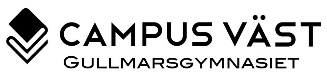 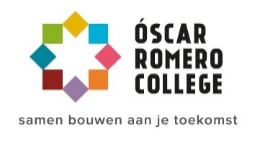 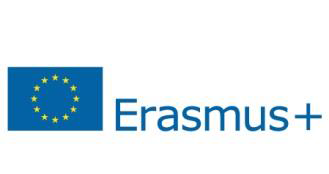 Felsökningsrapport?Innan ni kastar er ut och försöka lösa de olika problemen ni möter så vill vi att ni först funderar lite. Vad fungerar vad fungerar inte, troliga problem samt vad kan vi räkna bort? Fyll kort i nedanstående dokument där ni tillsammans diskuterar olika lösningar.(*) Fyll i detta efter felsökningen1: Vad säger användaren om vad som inte fungerar?2: Vad händer när du provar anläggningen?3: Gör en lista på troliga fel.1.23.4.4: I vilken ordning kommer ni att felsöka? Gör en lista1.2.3.4.5: Vilket fel var det rätta? (*)6: Hur löste du problemet? (*)7: Vilket material behövde du för att lösa problemet? (*)